Анализ проекта1. Дети узнали о традициях празднования Н.Г. в России и других странах. 2. Творческие способности детей при подготовке к празднику через изготовление поделок, разучивание танцев, чтение стихов, рассказов, сказок продолжают развиваться.4.Отношения между родителями и педагогами обретают партнёрский характер.5. Между детьми сформировались  добросердечные отношения друг к другу.6. Возникло  желание готовить подарки, сюрпризы друзьям, родным и близким людям к предстоящему празднику.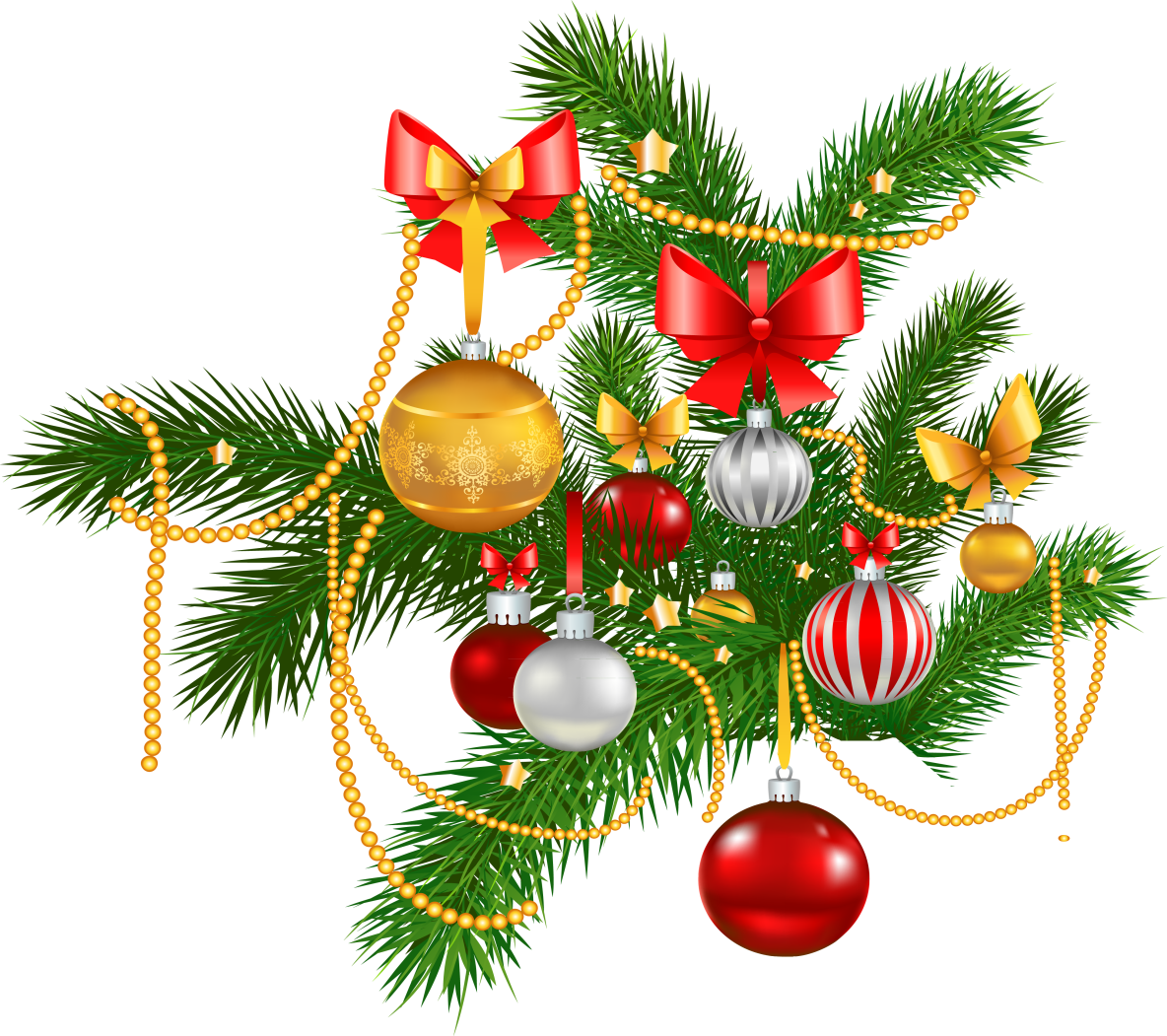 